.Intro: 16 countsSiderock R, Sailorstep L, Cross behind, 1/4 turn L, Step 3/4 turn L, Behind side crossSide rockstep R, Recover L, Step together, Side shuffle L, Cross sailorstep R with 1/4 turn R, Shuffle forward LFull turn L, Syncopated rocksteps, Cross shuffle, Scissorstep with 1/4 turn L(optional : shuffle  forward R)Syncopated locksteps forward L and R, Syncopated cross sailorsteps backwards with 1/4 turn R, CrossSide, Together, Side, Touch, Side, Together, Side with kick R, Sailor R with 1/4 turn R, Mambo with 1/4 turn RSide, Together, Side, Touch, Side, Together, Side with kick R, Sailor R with 1/4 turn R, Step forward with 1/2 turn R, CrossTouch side, Touch together , Touch Side, Cross samba, Syncopated weave with 1/4 turn LToe fan R, Toe fan L, Scuff hitch step back, Coaster L, Step R with 3/4 turn LThe Golden Age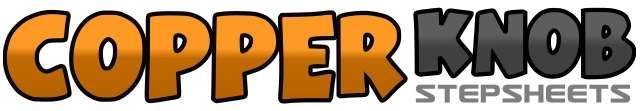 .......Count:64Wall:2Level:Easy Intermediate.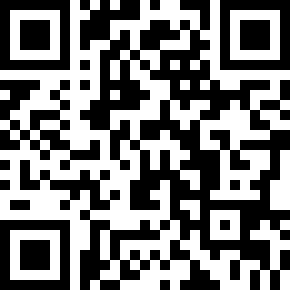 Choreographer:Roy Verdonk (NL) & Wil Bos (NL) - April 2012Roy Verdonk (NL) & Wil Bos (NL) - April 2012Roy Verdonk (NL) & Wil Bos (NL) - April 2012Roy Verdonk (NL) & Wil Bos (NL) - April 2012Roy Verdonk (NL) & Wil Bos (NL) - April 2012.Music:The Golden Age - The Asteroids Galaxy TourThe Golden Age - The Asteroids Galaxy TourThe Golden Age - The Asteroids Galaxy TourThe Golden Age - The Asteroids Galaxy TourThe Golden Age - The Asteroids Galaxy Tour........1Rf step right2&3Lf step behind Rf, Rf step right, Lf step left&4Rf cross behind Lf, make  1/4 turn left stepping Lf forward (9 o'clock)5&6Rf step forward, make 3/4 turn left stepping onto Lf, Rf step to right7&8Lf cross behind Rf, Rf step to right, Lf step in front of Rf (12 o'clock)1-2Rf rock to right, recover onto Lf&3&4Rf step next to Lf, Lf step to left, Rf step next to Lf, Lf step to left5&6Rf cross in front of Lf, make 1/4 turn right stepping Lf back, Rf step right (3 o'clock)7&8Lf step forward, Rf step together, Lf step forward1&2Make ½ turn left step Rf back, make ½ turn left step Lf forward, Rf step forward3&4&Lf rock forward, recover onto Rf, Lf rock left, recover onto Rf5&6Lf cross in front of Rf, Rf step right, Lf cross in front of Rf7&8Rf step to right, make 1/4 turn left step Lf next to Rf, Rf step forward (12 o'clock)1&2Lf step diagonally forward left, Rf lock behind Lf, Lf step diagonally forward left&3&Rf step diagonally forward right, , Lf lock behind Rf,  Rf step diagonally forward right4Lf scuff next to Rf5&6Lf cross in front of Rf, Rf step diagonally back right, Lf step diagonally back left&7&Rf cross in front of Lf, Lf step diagonally back left, Rf step diagonally back right8make 1/4 turn right crossing Lf in front of Rf (3 o'clock)1&2&Rf step right, Lf step together, Rf step right, Lf touch together3&4Lf step to left, Rf step together, Lf step to left kicking Rf to right5&6Rf cross behind Lf, make 1/4 turn right stepping Lf back, Rf step to right (6 o'clock)7&8Lf step forward, make 1/4 turn right stepping onto Rf, Lf cross in front of Rf (9 o'clock)1&2&Rf step right, Lf step together, Rf step right, Lf touch together3&4Lf step to left, Rf step together, Lf step to left kicking Rf to right5&6Rf cross behind Lf, make 1/4 turn right stepping Lf back, Rf step to right (12 o'clock)7&8Lf step forward, make 1/2 turn right stepping onto Rf, Lf cross in front of Rf (6 o'clock)1&2Rf touch right, Rf touch together, Rf touch right3&4Rf cross in front of Lf, Lf step to left, Rf step to right5&6&7Lf cross in front of Rf, Rf step right, Lf cross behind Rf, Rf step right, Lf cross in front of Rf&8Make 1/4 turn left stepping Rf back, Lf step to left (3 o'clock)1&Rf touch heel forward with toes in, step onto Rf with toes out2&Lf touch heel forward with toes in, step onto Lf with toes out3&4Rf scuff next to Lf, Rf hitch knee, Rf step back5&6Lf step back, Rf step together, Lf step forward7-8Rf step forward, make 3/4 turn left step onto Lf (6 o'clock)